    "Europejski Fundusz Rolny na rzecz Rozwoju Obszarów Wiejskich.  Europa inwestująca w obszary wiejskie” 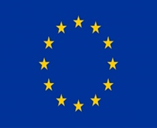 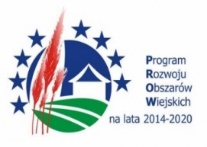 Potwierdzenie, że operacja dotyczy rozwoju usług lokalnychOŚWIADCZENIE WNIOSKODAWCYTytuł operacji:………………………………………………………………………..............Opis rozwoju usług lokalnych:…………………………………………………………………………………………………………………………………………………………………………………………………………………………………………………………………………………………………………………………………………………………………………………………………………………………………………………………………………………………………………………………………………………………………………………………………………………………………………………………………………………………………………………………………………………………………………………………………………………………………………………………………………………………………………………………………………………………………………………………………………………………………………………………………………………………………………………………………………………………                                                               ……………………………./miejscowość, data/								/podpis/Lokalna Grupa Działania „Trakt Piastów”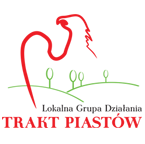                        62-260 Łubowo        